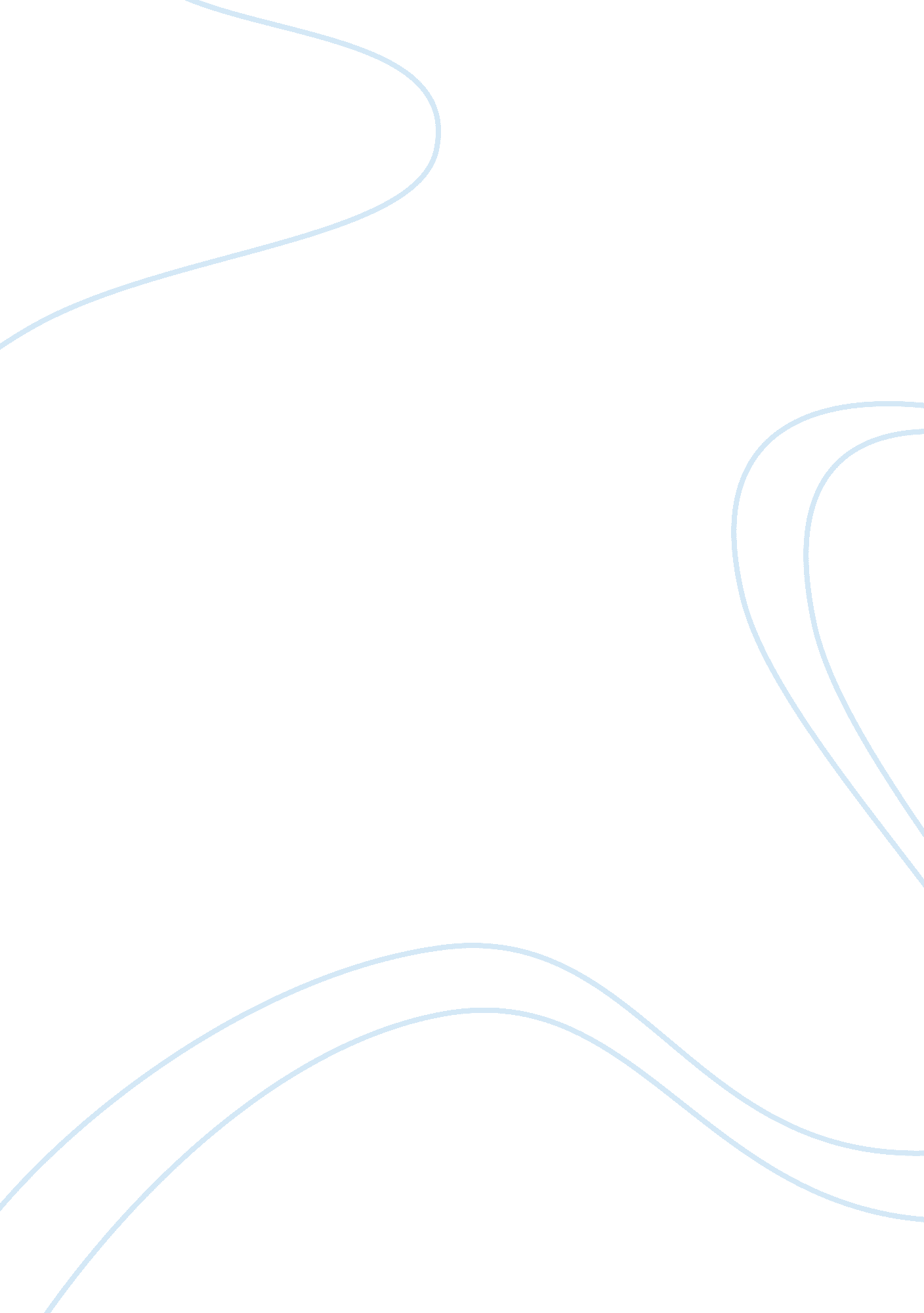 Parasites of native and invasive rodents in chile: ecological and human health ne...Health & Medicine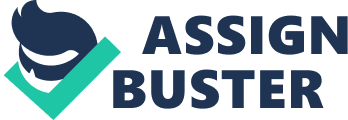 Introduction Invasive populations represent one of the most important threats to biodiversity ( 1 ), either interacting directly with native fauna ( 2 ), or by sharing their co-introduced parasites with them ( 3 , 4 ). Invasive animal populations can also serve as a threat to human health, either co-introducing zoonotic parasites ( 5 ) or hosting previously existing zoonotic parasites ( 6 , 7 ). Thus, increased knowledge related to parasitism and the processes driving parasite distribution among native and introduced animals is not only a biological conservation, but also, a public health issue. Rats ( Rattus spp.) and mice ( Mus musculus ) are among the most spread invasive mammals around the world and constitute an important source of pathogens for humans ( 8 , 9 ). Chile is a country with island conditions given its geographic border, which includes the Los Andes Mountain Range, the Atacama Desert, and the Pacific Ocean, each of which clearly separates an invaded territory. Rats and mice were introduced into and have colonized the country, invading several environments and harboring zoonotic pathogens ( 10 , 11 ); however, studies on zoonotic macroparasites have remained neglected over the last few decades, as studies related to vector-borne zoonoses (by microparasites) have been the main focus in public health. Conversely, studies focusing on the biodiversity and ecology of macroparasites among introduced rodents have increased slightly in recent years ( 12 , 13 ). Thus, the aim of this study was to review and quantitatively explore the literature on macroparasites of rodents from the perspectives of public health and ecology. This review revisits the raw data from previously published articles to explore future pathways for the study of parasites in the inter-phase of native and introduced rodents. Methods for the Review and Analyses A literature search of reports prior to December, 2020, was performed in PubMed ( http://www. ncbi. nlm. nih. gov/pubmed/ ) and Scholar Google ( https://scholar. google. com/ ) using the following terms: Acari, Ixodida, Phthiraptera, Siphonaptera, Nematoda, Cestoda, Trematoda, Acanthocephala plus Rodentia, and Chile. These taxa names were also replaced by their respective colloquial terms. In the case of ticks and fleas, the search considered literature published from 2005 and 2014, respectively. For previously published literature pertaining to those taxa, we referred to published reviews ( 14 , 15 ). We also considered literature on the presence of these parasites in humans, as well as pathogens transmitted by these parasites. Given that the separation of the rodent species Abrothrix longipilis and Abrothrix hirta is rather new, we advise that some mentions of A. longipilis can correspond to A. hirta . When the parasite was identified only at the genus level, it was considered in this review when this was the sole report available on this genus, unless the evidence supports that they are different to other species of the same genus. In the case of the Androlaelaps sp. reported in Abrothrix olivacea , we considered it to belong to the Androlaelaps farenholzi complex given that it is morphologically within the morphospecies ( 16 ). For ecological approximations, we assessed whether host specificity is a factor that affects the sharing of parasites between native and introduced rodents, as determined by two classifications. The first classification is dichotomous in nature; if a parasite is collected from myomorph and hystrichomorph rodents, it was considered a generalist (non-host-specific) parasite, while if it was only collected from one suborder of rodent, it was considered a specialist (host-specific) parasite. The second, more quantitative, classification was reflected by the number of hosts species from which the parasite was collected (i. e., the smaller the number, the more host-specific the parasite). We also explored whether the spillover propagule pressure ( 13 ) is a factor driving the structure of the parasitic supra-populations. To determine this, we assessed the associations between the mean abundance (MA) and prevalence of a parasite species in the source host populations (i. e., native hosts for native parasites, and introduced hosts for introduced parasites), and those (MA and prevalence) in the recipient host populations (native hosts for introduced parasites, and vice versa). If the spillover propagule pressure is significant, a positive correlation is predicted. We considered the raw data from one previously published study ( 17 ) in order to achieve this and we assessed the association using Spearman's correlation test. Parasites One trematode (Plagiorchiida), eight cestode (Cyclophyllidea), 35 nematode (Trichinellida, Rhabditida, Strongylida, Ascaridida and Spirurida), 92 flea (Siphonaptera), 17 louse (Phthiraptera), 16 mite (Mesostigmata, Trombidiformes and Sarcoptiformes), and five tick (Ixodida) species were reported ( 12 – 70 ). Supplementary Table 1 (helminths) and Supplementary Table 2 (arthropods)in Supplementary Material detail the species and hosts from which they have been collected. Zoonotic Parasites Some of the reported helminth species frequently affect humans worldwide: Hymenolepis ( Rodentolepis ) nana, Hymenolepis diminuta, Trichinella spiralis , and Calodium hepaticum ( 71 – 74 ). There are reports of human infection with Hymenolepis spp. and T. spiralis in Chile ( 26 , 75 ), but we did not find reports of human infection with C. hepaticum in this country. Other helminths, such as Hydatigera taeniaeformis, Syphacia obvelata, Syphacia muris , and Trichuris muris , have been rarely reported in humans ( 76 – 80 ) and they have not been reported in humans in Chile. As such, they are of lower public health concern. Echinococcus granulosus , which is an important zoonosis in Chile ( 81 , 82 ), has been described only once in a rodent, indicating that rodents seem to be of minimal concern for this zoonosis. Rhipicephaus sanguineus, Ornithonyssus bacoti , and Pulex irritans are the sole tick, mite, and flea species to parasitize rodents and humans; conversely, Nosopsyllus fasciatus, Leptopsylla segnis , and Echidnophaga gallinacea were reported to be aberrant parasites of humans ( 14 , 15 , 83 ). Vector-Borne Zoonoses Few vector-borne pathogen have been reported to cause disease and have been detected in humans, vectors and in rodents in Chile. Candidatus Orientia chiloensis has been found in the chigger mite Herpetacarus eloisae parasitizing the rodents A. olivacea, Abrothrix sanborni , and Geoxus valdivianus ( 84 , 85 ). There have been no reports related to the mites parasitizing humans. Trypanosoma cruzi has been found in native and invasive rodents and in the triatomine vectors Triatoma infestans, Mepraia spinolai, Mepraia gajardoi , and Mepraia parapatrica ( 86 ). To the best of our knowledge, there is no report of these triatomines parasitizing rodents in natural conditions in Chile; thus, analyses of the feeding profiles of the vectors are the main evidence supporting that they parasitize rodents ( 87 ). This disease is largely reported in humans in Chile ( 88 ). The DNA of Bartonella tribocorum has been detected in N. fasciatus and Plocopsylla sp. Bartonella mastomydis has been detected in Xenopsylla cheopis , and Bartonella sp. has been detected in X. cheopis, L. segnis, N. fasciatus, Hectopsylla sp., Neotyphloceras chilensis, Neotyphloceras pardinasi , and Sphinctopsylla ares ( 12 , 89 ). Bartonella tribocorum and Bartonella rochalimae have been detected in Rattus rattus and Abrothrix sp. in Chile; however, B. rochalimae has not been found in fleas isolated from rodents in Chile, but has been found in P. irritans from dogs ( 90 ). Only B. tribocorum and B. rochalimae have reportedly affected humans elsewhere, while rodents have been reported as the reservoir ( 91 ). Conversely, although zoonotic Bartonella clarridgeiae and Bartonella henselae have been detected in Ctenocephalides felis from cats ( 90 ), there is no evidence to suggest that rodents participate in their reservoir. Regarding rickettsias, the DNA of Candidatus Rickettsia senegalensis has been detected in Chilopsylla allophyla , parasitizing A. hirta . As well, Rickettsia sp. has been detected in Ctenoparia inopinata, Delostichus phyllotis, L. segnis, N. chilensis, Neotyphloceras crassispina, N. pardinasi, Neotyphloceras sp., N. fasciatus, Plocopsylla sp., S. ares, Tetrapsyllus rhombus , and Tetrapsyllus tantillus , parasitizing several rodents ( 17 ). Candidatus Rickettsia senegalensis has been isolated around the world ( 92 – 94 ), but we did not find reports of human infection. Its pathogenic potential remains unknown and it has been hypothesized as a possible commensal in fleas ( 95 ). On the other hand, another Rickettsia sp., belonging to the spotted fever rickettsiae, has been detected in Ornithodoros sp., isolated from Phyllotis darwini ( 58 ). The pathogenicity of this rickettsia remains unknown, and it has not been isolated from the rodent host; thus, there is no evidence that it is a zoonotic rodent-borne disease. The DNA of reportedly zoonotic Rickettsia felis has been detected in C. felis from cats ( 96 ); therefore, there is no evidence that rodents participate in its reservoir. Given the above, there is not enough evidence to support zoonotic, rodent-borne rickettsioses. Regarding relapsing fever borreliae, the DNA of the Borrelia sp., close to Candidatus Borrelia johnsonii, has been detected in Ornithodoros sp. isolated from P. darwini ( 58 ). The pathogenicity of this Borrelia remains unknown, and it has not been detected in rodent hosts. Therefore, there is not enough evidence to support zoonotic rodent-borne borrelioses. The DNAs of Candidatus Neoehrlichia chilensis, the Borrelia sp. belonging to the Lyme disease group, and Hepatozoon sp. have been detected in Ixodes sp. isolated from native rodents ( 97 ). No evidence of human infection with these genotypes has been reported. Although antibodies against Ehrlichia sp. has been reported in humans in Chile ( 98 ), the species have not yet been determined. Additionally, Ehrlichia canis and Anaplasma platys have been detected in dogs from Chile ( 99 , 100 ). Although the tick R. sanguineus is likely a vector ( 101 ), there is no evidence to indicate that these are rodent-borne diseases. Dipylidium caninum is known to affect humans following the consumption of Ctenocephalides spp. or P. irritans ( 102 ). However, there have been no reports of D. caninum affecting rodents, nor fleas isolated from rodents; therefore, rodents do not seem to be part of the reservoir. Ecological Perspective In all, 45. 7% of generalist parasites and 6. 4% of specialist parasites were shared between native and introduced rodents. Shared parasites were found in a mean of 6. 9 host species, while parasites that were not shared were found in a mean of 2. 1 host species. However, only fleas presented a large number of generalist species; hence, an in-depth exploration of fleas was performed. Overall, it was noted that 4. 8% of the specialist ( n = 63) and 44. 8% of the generalist ( n = 29) flea species were shared between native and introduced rodents. Consequently, the mean number of host species was 2. 8 among the non-shared flea species, while it was 7. 8 among the shared flea species. Considering that shared parasites must be found in at least two hosts species (both a native and an allochthonous one), it is expected that the number of hosts of shared parasites is the same number of non-shared plus one, assuming that there is no effect of the parasite's host specificity. The larger difference suggests that there is an effect of host specificity. However, this study only points toward a trend in this direction, since this hypothesis requires additional exploration to arrive at more conclusive results. Further, it should also be noted that the considered hosts must coexist in the same territory, and it was impossible to determine if that was the case in several reports. We consider two flea species when exploring the spillover propagule pressure, S. ares and N. fasciatus , given that they were spilled over and found in many host communities (study units). Overall, we only found a significant association between the MA of S. ares in introduced hosts and its prevalence in native hosts (11 study units; Spearman Rho = 0. 63, P = 0. 04). A higher prevalence in the source population can be interpreted as a higher probability of contact and transmission to the recipient population. The abundance of parasites could depend on the acquisition (transmission) and reproduction of the flea within the host population. Thus, this association suggests that the higher probability of transmission of S. ares from the native to introduced rodents raises the acquisition by the latter. The other examined variables did not show significant associations. The lack of an association suggests that the parasites already circulate within the recipient population independently of the source population. This is only a preliminary exploration, as this analysis does not consider the sample size nor the variability within each study unit. A previous study only found an association between loads in the source population and the fact that the parasite was transmitted ( 13 ). Concluding Remarks Although there are many reports of vector-borne pathogens, most of them lack sufficient evidence to state they are rodent-borne zoonoses. Thus, most of the rodent-borne zoonoses reviewed herein represent cases of parasitosis transmitted by invasive rodents, enhancing their importance for human health. Therefore, in the case of vector-borne zoonoses, it is necessary to remain focused on searching for the pathogens on rodents, while also describing the entire cycle to determine whether they are, in fact, rodent-borne zoonoses. Specifically, it is important to determine the presence of these pathogens in humans, rodents, and vectors, while also isolating the vector from both humans and rodents. This will enhance our awareness of the risks rodents carry. The rodent-borne helminthiases have decreased in Chile over time ( 26 , 75 ); however, it is necessary to keep vigilant. Most zoonotic helminths of rodents are carried by introduced rodents, in such a way that either introduced rodents are of greater concern for humans than are native rodents, or it may be the case that many instances of parasitosis have been caused by native parasites, but were misidentified as an introduced parasite. For instance, an undetermined Hymenolepis ( Rodentolepis ) species was found only in cricetid rodents in the presence of rats and mice, suggesting that this is a native parasite ( 13 ). Thus, H . ( Rodentolepis ) nana eggs reported in humans could have been misidentified, corresponding to this native cestode. The introduction of molecular tools could help to corroborate this identification in order to determine the potential parasite source. Few studies have examined the sharing of parasites between native and introduced rodents. Although some factors involved in this transmission have been identified or observed, the consequences of allochthonous parasites on native host and parasite populations and individuals have not been studied. Although there is no evidence to support the notion that host–guest associations are related to parasitism, some pathological studies have shown the extent of damage to the hosts, supporting the idea that they are parasites. For instance, O. bacoti, Plocopsylla sp., Heterakis spumosa , and H. taeniaeformis produced lesions in rats ( 103 ). Further, biological evidence obtained from guests supports the notion that they are parasites, as they are hematophagous. For instance, although not all Androlaelaps spp. are obligate parasites, A. farenholzi is reportedly unable to reproduce on a diet of arthropods alone (predation), instead requiring blood or a mixed diet ( 104 ). No studies to date have been conducted to examine the effects of parasites on host populations in Chile. Rather, these effects on individual hosts are the only evidence to suggest that introduced parasites can affect native hosts by parasite transmission. From the point of view of biological conservation, this is an important issue to assess in future studies. Author Contributions LMS, MS, DG-A, and AH reviewed the literature and provided the raw data. CL-A performed the analysis of the literature and data, and wrote the first draft. All authors revised and expanded upon the original draft and approved of the submitted manuscript. Funding This study was funded by the Fondo Nacional de Desarrollo Científico y Tecnológico (ANID/FONDECYT Grant No. 11170294). Conflict of Interest The authors declare that the research was conducted in the absence of any commercial or financial relationships that could be construed as a potential conflict of interest. Acknowledgments English-language editing of this manuscript was provided by Journal Prep Services. Supplementary Material The Supplementary Material for this article can be found online at: https://www. frontiersin. org/articles/10. 3389/fvets. 2021. 643742/full#supplementary-material References 1. Wilcove DS, Rothstein D, Jason D, Phillips A, Losos E. Quantifying threats to imperiled species in the United States. BioScience. (1998) 48: 607–15. doi: 10. 2307/1313420 2. Simeone A, Luna-Jorquera G. Estimating rat predation on Humboldt Penguin colonies in north-central Chile. J Ornithol. (2012) 153: 1079–85. doi: 10. 1007/s10336-012-0837-z 3. Poulin R. Invasion ecology meets parasitology: advances and challenges. Int J Parasitol Parasites Wildlife. (2017) 6: 361–3. doi: 10. 1016/j. ijppaw. 2017. 03. 006 4. Landaeta-Aqueveque C, Henríquez A, Cattan PE. Introduced species: domestic mammals are more significant transmitters of parasites to native mammals than are feral mammals. Int J Parasitol. (2014) 44: 243–9. doi: 10. 1016/j. ijpara. 2013. 12. 002 5. Panti-May JA, Servían A, Ferrari W, Zonta ML, Hernández-Mena DI, Hernández-Betancourt SF, et al. Morphological and molecular identification of hymenolepidid cestodes in children and synanthropic rodents from rural Mexico. Parasitol Int. (2020) 75: 102042. doi: 10. 1016/j. parint. 2019. 102042 6. Ramirez-Pizarro F, Silva-de la Fuente C, Hernandez-Orellana C, Lopez J, Madrid V, Fernandez I, et al. Zoonotic pathogens in the American mink in its southernmost distribution. Vector Borne Zoonotic Dis. (2019) 19: 908–14. doi: 10. 1089/vbz. 2019. 2445 7. Hidalgo A, Villanueva J, Becerra V, Soriano C, Melo A, Fonseca-Salamanca F. Trichinella spiralis infecting wild boars in Southern Chile: evidence of an underrated risk. Vector Borne Zoonotic Dis. (2019) 19: 625–9. doi: 10. 1089/vbz. 2018. 2384 8. Morand S, Bordes F, Chen H-W, Claude J, Cosson J-F, Galan M, et al. Global parasite and Rattus rodent invasions: the consequences for rodent-borne diseases. Integr Zool. (2015) 10: 409–23. doi: 10. 1111/1749-4877. 12143 9. Jones EP, Eager HM, Gabriel SI, Jóhannesdóttir F, Searle JB. Genetic tracking of mice and other bioproxies to infer human history. Trends Genetics. (2013) 29: 298–308. doi: 10. 1016/j. tig. 2012. 11. 011 10. Correa JP, Bucarey SA, Cattan PE, Landaeta-Aqueveque C, Ramírez-Estrada J. Renal carriage of Leptospira species in rodents from Mediterranean Chile: the Norway rat ( Rattus norvegicus ) as a relevant host in agricultural lands. Acta Tropica. (2017) 176: 105–8. doi: 10. 1016/j. actatropica. 2017. 07. 032 11. Lobos G, Ferres M, Palma E. Presencia de los géneros invasores Mus y Rattus en áreas naturales de Chile: un riesgo ambiental y epidemiológico. Revista Chilena de Historia Natural. (2005) 78: 113–24. doi: 10. 4067/S0716-078X2005000100008 12. Moreno Salas L, Espinoza-Carniglia M, Lizama Schmeisser N, Torres LG, Silva-de la Fuente MC, Lareschi M, et al. Fleas of black rats ( Rattus rattus ) as reservoir host of Bartonella spp. in Chile. PeerJ. (2019) 7: e7371. doi: 10. 7717/peerj. 7371 13. Landaeta-Aqueveque C, Robles MdR, Henríquez A, Yáñez-Meza A, Correa JP, González-Acuña D, et al. Phylogenetic and ecological factors affecting the sharing of helminths between native and introduced rodents in Central Chile. Parasitology. (2018) 145: 1570–6. doi: 10. 1017/S0031182018000446 14. González-Acuña D, Guglielmone A. Ticks (Acari: Ixodoidea: Argasidae, Ixodidae) of Chile. Exp Appl Acarol. (2005) 35: 147–63. doi: 10. 1007/s10493-004-1988-2 15. Beaucournu J-C, Moreno L, González-Acuña D. Fleas (Insecta-Siphonaptera) of Chile: a review. Zootaxa. (2014) 3900: 151–203. doi: 10. 11646/zootaxa. 3900. 2. 1 16. Silva-de la Fuente MC, Moreno Salas L, Casanueva ME, Lareschi M, González-Acuña D. Morphometric variation of Androlaelaps fahrenholzi (Mesostigmata: Laelapidae) associated with three Sigmodontinae (Rodentia: Cricetidae) from the north of Chile. Exp Appl Acarol. (2020) 81: 135–48. doi: 10. 1007/s10493-020-00490-6 17. Moreno-Salas L, Espinoza-Carniglia M, Lizama-Schmeisser N, Torres-Fuentes LG, Silva-de La Fuente MC, Lareschi M, et al. Molecular detection of Rickettsia in fleas from micromammals in Chile. Parasites Vectors. (2020) 13: 523. doi: 10. 1186/s13071-020-04388-5 18. Babero BB, Cabello C, Kinard JE. Helmintofauna de Chile. V. Parásitos del Coipo, Myocastor coypus (Molina, 1782). Boletin Chileno de parasitologia. (1979) 34: 26–31. 19. Babero BB, Cattan PE. Helmintofauna de Chile: III. Parasitos del roedor degu, Octodon degus Molina, 1782, con la descripcion de tres nuevas especies. Boletin Chileno de Parasitologia. (1975) 30: 68–76. 20. Olsen W. Diplophallus taglei n. sp. (Cestoda: Cyclophyllidea) from the Viscacha, Lagidium peruanum Meyer, 1832 (Chinchillidae) from the Chilean Andes. Proc Helminthol Soc Wash. (1966) 33: 49–53. 21. Álvarez V. Investigaciones sobre equinococosis silvestre en Chile. Biológica. (1961) 31: 89–94. 22. Ruiz del Río A. Contribución al estudio de las enfermedades parasitarias humanas transmitidas por las ratas en Concepción. Bolet í n de la Sociedad de Biolog í a de Concepción . (1939) 13: 47–82. 23. Cubillos V, Torres P, Gallardo M. Aspectos histopatológicos en un nuevo hospedador de Taenia taeniformis . Archivos de Medicina Veterinaria . (1991) 33: 77–9. 24. Olsen OW. Monocoestus torresi n. sp. Cestoda: Cyclophyllidea: Anoplocephalidae from tuco-tuco, Ctenomys maulinus brunneus Osgood 1943. Revista Ibérica de Parasitolog í a . (1976) 38: 505–14. 25. Torres P, Lopetegui O, Gallardo M. Investigaciones sobre algunos nematodos parásitos de Rattus norvegicus y Ctenomys maulinus de Chile. Bolet í n Chileno de Parasitolog í a . (1976) 31: 39–42. 26. Schenone H, Olea A, Schenone H, Contreras M, Mercado R, Sandoval L, et al. Situación epidemiológica actual de la triquinosis en Chile. 1991-2000. Revista Médica de Chile. (2002) 130: 281–5. doi: 10. 4067/S0034-98872002000300006 27. Babero BB, Cattan PE, Cabello C. Trichuris bradleyi sp. N., a whipworm from Octodon degus in Chile. J Parasitol. (1975) 61: 1061–3. 28. Babero BB, Cattan PE, Cabello C. A new species of whipworm from the rodent Akodon longipilis in Chile. Trans Am Microsc Soc. (1976) 95: 232–5. 29. Babero BB, Murua R. The helminth fauna of Chile. X. A new species of whipworm from a chilean rodent. Trans Am Microsc Soc. (1987) 106: 190–3. doi: 10. 2307/3226320 30. Babero BB, Murua RB. A new species of whipworm from a south american hystricomorph rodent. Memórias do Instituto Oswaldo Cruz. (1990) 85: 211–3. doi: 10. 1590/s0074-02761990000200012 31. Babero BB, Cattan PE. Helmintofauna de Chile: VIII. Graphioides yañezi sp. n. Parásito de Spalacopus cyanus Molina. Boletìn del Museo Nacional de Historia Natural de Chile. (1980) 37: 225–8 32. Durette-Desset M-C, Denke M. Présence chez un rongeur du Chili d'un nématode Inglamidinae (sub. fam. nov.) appartenant aux Amidostomatidae, famille connue des mammifères d'Australie. Annales de Parasitologie Humaine et Comparée. (1976) 51: 453–60. doi: 10. 1051/parasite/1976514453 33. Digiani MC, Landaeta-Aqueveque C, Serrano PC, Notarnicola J. Pudicinae (Nematoda: Heligmonellidae) Parasitic in Endemic Chilean Rodents (Caviomorpha: Octodontidae and Abrocomidae): description of a new species and emended description of Pudica degusi (Babero and Cattan) n. comb. J Parasitol. (2017) 103: 736–46. doi: 10. 1645/17-81 34. Denke MA, Murúa R. Description de Stilestrongylus manni n. sp. (Nematoda: Heligmosomidae) parasite de différents Cricétidés du Chili. Bulletin du Muséum National D'Histoire Naturelle 3 série, n ° 428 . (1977) Zoologie 298: 127–31. 35. Durette-Desset M-C, Murua R. Description de Stilestrongylus valdivianus n. sp. (Nematoda, Heligmonellidae), parasite d'un Cricétidé du Chili. Bulletin du Muséum National D'Histoire Naturelle 4 série, n ° 1 . (1979) Section A, n°1: 245–9. 36. Palomino H, Barriga OO. Heterakis spumosa en rata sinantrópica. Boletin Chileno de Parasitologia. (1967) 22: 79. 37. Landaeta-Aqueveque C, Robles MdR, Cattan PE. Helmintofauna del roedor Abrothrix olivaceus (Sigmodontinae) en áreas sub-urbanas de Santiago de Chile. Parasitolog í a Latinoamericana . (2007) 62: 134–41. doi: 10. 4067/S0717-77122007000200006 38. Landaeta-Aqueveque C, Notarnicola J, Correa JP, Yáñez-Meza A, Henríquez A, Cattan PE, et al. First record of Litomosoides pardinasi (Nematoda: Onchocercidae) in native and exotic rodents from Chile. Revista Mexicana de Biodiversidad. (2014) 85: 1032–7. doi: 10. 7550/rmb. 44711 39. Landaeta-Aqueveque C, Robles MDR, Cattan PE. The community of gastrointestinal helminths in the housemouse, Mus musculus , in Santiago, Chile. Parasitolog í a Latinoamericana . (2007) 62: 165–9. doi: 10. 4067/S0717-77122007000200010 40. Quentin JC, Courtin SS, Fontecilla JA. Octdonthoxys gigantea n. gen. N. sp. Nuevo nematodo Oxyurinae parásito de un roedor caviomorfo de Chile. Bolet í n Chileno de Parasitolog í a . (1975) 30: 21–5. 41. Quentin JC. Oxyure de Rongeurs: II. Essai de classification des oxyures Heteroxynematidae. Memoires du Museum National d' Histoire Naturelle Zoologie Serie A . (1975) 94: 51–96. 42. Torres P. Hallazgo de Syphacla muris (Yamagutl, 1935) (Nematoda Oxyurldae) en Chile. Archivos de Medicina Veterinaria. (1971) 3: 3–7. 43. Yáñez-Meza A, Landaeta-Aqueveque C, Quiroga N, Botto-Mahan C. Helminthic infection in three native rodent species from a semiarid Mediterranean ecosystem. Revista Brasileira de Parasitologia Veterinária. (2019) 28: 119–25. doi: 10. 1590/s1984-29612019014 44. Quentin JC, Babero BB, Cattan PE. Helmintofaune du Chile: V. Syphacia ( Syphacia ) phyllotios n. sp. Nouvel oxyurie parasite d'un rongeur cricetide au Chile. Bulletin du Muséum National D'Histoire Naturelle 4 série. (1979) 2: 323–7. 45. Veloso-Frias J, Silva-De La Fuente MC, Rubio AV, Moreno L, González-Acuña D, Andrés Simonetti J, et al. Variation in the prevalence and abundance of mites parasitizing Abrothrix olivacea (Rodentia) in the ive forest and Pinus radiata plantations in central Chile. Hystrix Italian J Mammal. (2019) 30: 107–11. doi: 10. 4404/hystrix-00171-2019 46. Yáñez-Meza A, Moreno L, Botto-Mahan C. Ectoparasites of the endemic rodent Abrocoma bennetti (Hystricomorpha: Abrocomidae) from semiarid Chile. Gayana. (2018) 82: 94–7. doi: 10. 4067/S0717-65382018000100094 47. Lareschi M, González-Acuña D. Acari, Laelapidae (ectoparasite mites), central and southern Chile. Check List. (2010) 6: 546–8. doi: 10. 15560/6. 4. 546 48. Barriga OO. Hallazgo en Chile de Liponyssus bacoti (Hirst, 1913) (Acarina, Dermanyssidae). Bolet í n Chileno de Parasitolog í a . (1965) 20: 30–3. 49. Silva-de la Fuente C. El complejo Ornithonyssus bacoti (Acari: Mesostigmata) de roedores de Chile: diversidad genética, variaciones morfológicas y patógenos asociados . (Ph. D. thesis). Universidad de Concepción, Concepción, Chile (2019). 50. Lee Go M, Webb JP. A new genus and species of Leeuwenhoekiinae (Acari: Trombiculidae) from rodents collected in Chile, and a key to the new world genera of Leeuwenhoekiinae. Int J Acarol. (1989) 15: 75–8. doi: 10. 1080/01647958908683828 51. Webb JP, Bennett SG, Loomis RB. A new genus and species of trombiculid mite (Acari) from a chilean rodent (Mammalia: Cricetidae). Int J Acarol. (1986) 12: 83–5. doi: 10. 1080/01647958608683446 52. Silva-de la Fuente MC, Casanueva ME, Moreno Salas L, González-Acuña D. A new genus and species of chigger mite (Trombidiformes: Trombiculidae) from Loxodontomys pikumche (Rodentia: Cricetidae) in Chile. Zootaxa. (2015) 4092: 426–30. doi: 10. 11646/zootaxa. 4092. 3. 8 53. Silva-de la Fuente C, Stekonikov AA, Weitzel T, Beltrami E, Martínez-Valdevenito C, Abarca K, et al. Chigger mites (Acariformes: Trombiculidae) of Chiloe Island, Chile, with descriptions of two new species and new data on the genus Herpetacarus . J Med Entomol . (2020). doi: 10. 1093/jme/tjaa258. [Epub ahead of print]. 54. Brennan JM, Goff ML. Three new monotypic genera of chiggers (Acari: Trombiculidae) from South America. J Med Entomol. (1978) 14: 541–4. doi: 10. 1093/jmedent/14. 5. 541 55. Goff ML, Webb JPJ. A new species of Paraguacarus (Acari: Trombiculidae) from a degu (Mammalia: Rodentia) collected in Chile. Bull Soc Vector Ecol. (1989) 14: 93–4. 56. Sikora B, Bochkov A. Fur mites of the family Listrophoridae (Acariformes: Sarcoptoidea) associated with South American sigmodontine rodents (Cricetidae: Sigmodontinae). Acta parasitologica. (2012) 57: 388–96. doi: 10. 2478/s11686-012-0046-1 57. Guglielmone AA, Nava S, Bazán-León EA, Vásquez RA, Mangold AJ. Redescription of the male and description of the female of Ixodes abrocomae Lahille, 1916 (Acari: Ixodidae). Syst Parasitol. (2010) 77: 153–60. doi: 10. 1007/s11230-010-9262-y 58. Muñoz-Leal S, Marcili A, Fuentes-Castillo D, Ayala M, Labruna MB. A relapsing fever Borrelia and spotted fever Rickettsia in ticks from an Andean valley, central Chile. Exp Appl Acarol. (2019) 78: 403–20. doi: 10. 1007/s10493-019-00389-x 59. Muñoz-Leal S, Venzal JM, Nava S, Marcili A, González-Acuña D, Martins TF, et al. Description of a new soft tick species (Acari: Argasidae: Ornithodoros ) parasite of Octodon degus (Rodentia: Octodontidae) in northern Chile. Ticks Tick Borne Dis. (2020) 11: 101385. doi: 10. 1016/j. ttbdis. 2020. 101385 60. Emerson KC, Price RD. Abrocomophagidae (Mallophaga: Amblycera), a new family from Chile. Florida Entomol. (1976) 59: 425–8. doi: 10. 2307/3494196 61. Price R, Timm R. Review of the chewing louse genus Abrocomophaga (Phthiraptera: Amblycera), with description of two new species. Proc Biol Soc Wash. (2000) 113: 210–7. Available online at: https://biostor. org/reference/81065 and https://www. biodiversitylibrary. org/page/35460034#page/218/mode/1up 62. Durden LA, Gomez MS. Abrocomaphthirus chilensis (Gomez), new combination (Phthiraptera-Anoplura), an ectoparasite of the Chilean rodent Abrocoma bennetti (Abrocomidae). Parasite. (2000) 7: 331–2. doi: 10. 1051/parasite/2000074331 63. Gomez MS. Two Anoplura species from rodents in Chile: Hoploplerura andina Castro, 1981 (Hoplopleuridae) from Geoxus valdivianus (Cricetidae) and Eulinognathus chilensis n. sp. (Polyplacidae) from Abrocoma bennetti (Abrocomidae). Res Rev Parasitol. (1998) 58: 49–54. 64. Moreno-Salas L, Castro DdC, Torres-Murua JC, González-Acuña D. Phthiraptera (Amblycera and Anoplura) parasites of the Family Octodontidae, Ctenomidae and Abrocomidae (Mammalia: Rodentia) from Chile. Rudolstädter Naturhistorische Schriften. (2005) 13: 115–8. Available online at: http://phthiraptera. info/sites/phthiraptera. info/files/47589. pdf 65. Castro DdC, Cicchino A. Las especies del género Gyropus Nitzsch, 1818 (Phthiraptera: Gyropidae) parásitas de Octodontidae (Mammalia: Rodentia). Revista Chilena de Historia Natural. (2002) 75: 293–8. doi: 10. 4067/S0716-078X2002000200003 66. Ewing HE. On the taxonomy, biology, and distributuion of the biting lice of the family Gyropodidae. Proc US Natl Mus. (1924) 63: 20. 67. González-Acuña D, Del C. Castro D, Moreno-Salas L. Contribucion al conocimiento de los Phthiraptera (Anoplura, Hoplopleura) parasitos de roedores en Chile. Gayana. (2003) 67: 117–9. doi: 10. 4067/s0717-65382003000100014 68. González-Acuña D, Castro D, Mey E, Torres-Mura J. New records of Sucking lice (Insecta: Phthiraptera: Anoplura) on rodents (Mammalia: Rodentia: Muridae) from Chile. Mastozoolog í a Neotropical . (2005) 12: 249–51. 69. Castro DC. Contribución al conocimiento de los Anoplura neotropicales. Revista de la Sociedad de Entomolog í a de Argentina . (1981) 40: 231–6. 70. Macchiavello A. Siphonaptera de la costa Sur-Occidental de América (Primera lista y distribucion zoo-geográfica). Bolet í n de la Oficina Sanitaria Panamericana . (1948) 27: 412–60. 71. Fuehrer H-P, Igel P, Auer H. Capillaria hepatica in man—an overview of hepatic capillariosis and spurious infections. Parasitol Res. (2011) 109: 969–79. doi: 10. 1007/s00436-011-2494-1 72. Zarlenga D, Thompson P, Pozio E. Trichinella species and genotypes. Res Vet Sci. (2020) 133: 289–96. doi: 10. 1016/j. rvsc. 2020. 08. 012 73. Panti-May JA, Rodríguez-Vivas RI, García-Prieto L, Servián A, Costa F. Worldwide overview of human infections with Hymenolepis diminuta . Parasitol Res . (2020) 119: 1997–2004. doi: 10. 1007/s00436-020-06663-x 74. Goudarzi F, Mohtasebi S, Teimouri A, Yimam Y, Heydarian P, Salehi Sangani G, et al. A systematic review and meta-analysis of Hymenolepis nana in human and rodent hosts in Iran: a remaining public health concern. Comp Immunol Microbiol Infect Dis. (2021) 74: 101580. doi: 10. 1016/j. cimid. 2020. 101580 75. Vidal S, Toloza ML, Cancino FB. Evolución de la prevalencia de enteroparasitosis en la ciudad de Talca, Región del Maule, Chile. Revista Chilena de Infectolog í a . (2010) 27: 336–40. doi: 10. 4067/s0716-10182010000500009 76. Horton J, Helminth-Nematode: Trichuris trichiura. In: Motarjemi Y, editor. Encyclopedia of Food Safety. Waltham: Academic Press (2014). p. 111–5. 77. Ekanayake S, Warnasuriya ND, Samarakoon PS, Abewickrama H, Kuruppuarachchi ND, Dissanaike AS. An unusual ‘ infection' of a child in Sri Lanka, with Taenia taeniaeformis of the cat. Ann Trop Med Parasitol. (1999) 93: 869–73. doi: 10. 1080/00034983. 1999. 11813494 78. Sterba J, Barus V. First record of Strobilocercus fasciolaris (Taenidae-larvae) in man. Folia parasitologica. (1976) 23: 221–6. 79. Riley WA. A mouse oxyurid, Syphacia obvelata , as a parasite of man. J Parasitol. (1919) 6: 89–93. doi: 10. 2307/3270899 80. Stone WB, Manwell RD. Potential helminth infections in humans from pet or laboratory mice and hamsters. Public Health Rep. (1966) 81: 647–53. 81. Soto-Aguilar A, Junod T, Campillay M, Acosta-Jamett G, Landaeta-Aqueveque C. Análisis de la hidatidosis humana en la Región de Coquimbo entre los años 2008 y 2012. Revista Médica de Chile. (2017) 145: 603–9. doi: 10. 4067/S0034-98872017000500007 82. Colombe S, Togami E, Gelaw F, Antillon M, Fuentes R, Weinberger DM. Trends and correlates of cystic echinococcosis in Chile: 2001–2012. PLoS Neglected Trop Dis. (2017) 11: e0005911. doi: 10. 1371/journal. pntd. 0005911 83. Barriga OO, Donckaster R. Dermatitis humana por Liponyssus bacoti. Primeros casos en Chile. Boletín Chileno de Parasitología . (1965) 20: 76–8. 84. Abarca K, Martínez-Valdebenito C, Angulo J, Jiang J, Farris CM, Richards AL, et al. Molecular description of a novel Orientia species causing scrub typhus in Chile. Emerg Infect Dis. (2020) 26: 2148–56. doi: 10. 3201/eid2609. 200918 85. Acosta-Jamett G, Martínez-Valdebenito C, Beltrami E, Silva-de La Fuente MC, Jiang J, Richards AL, et al. Identification of trombiculid mites (Acari: Trombiculidae) on rodents from Chiloé Island and molecular evidence of infection with Orientia species. PLoS Neglected Trop Dis. (2020) 14: e0007619. doi: 10. 1371/journal. pntd. 0007619 86. Correa JP, Bacigaluppo A, Yefi-Quinteros E, Rojo G, Solari A, Cattan PE, et al. Trypanosomatid infections among vertebrates of Chile: a systematic review. Pathogens. (2020) 9: 661. doi: 10. 3390/pathogens9080661 87. Chacón F, Bacigalupo A, Quiroga JF, Ferreira A, Cattan PE, Ramírez-Toloza G. Feeding profile of Mepraia spinolai , a sylvatic vector of Chagas disease in Chile. Acta Tropica. (2016) 162: 171–3. doi: 10. 1016/j. actatropica. 2016. 06. 027 88. Reyes R, Yohannessen K, Ayala S, Canals M. Estimaciones de la distribución espacial del riesgo relativo de mortalidad por las principales zoonosis en Chile: enfermedad de Chagas, hidatidosis, síndrome cardiopulmonar por hantavirus y leptospirosis. Revista Chilena de infectolog í a . (2019) 36: 599–606. doi: 10. 4067/s0716-10182019000500599 89. Müller A, Gutiérrez R, Seguel M, Monti G, Otth C, Bittencourt P, et al. Molecular survey of Bartonella spp. in rodents and fleas from Chile. Acta Tropica. (2020) 212: 105672. doi: 10. 1016/j. actatropica. 2020. 105672 90. Pérez-Martínez L, Venzal JM, González-Acuña D, Portillo A, Blanco JR, Oteo JA. Bartonella rochalimae and other Bartonella spp. in fleas, Chile. Emerg Infect Dis. (2009) 15: 1150–2. doi: 10. 3201/eid1507. 081570 91. Buffet J-P, Kosoy M, Vayssier-Taussat M. Natural history of Bartonella-infecting rodents in light of new knowledge on genomics, diversity and evolution. Fut Microbiol. (2013) 8: 1117–28. doi: 10. 2217/fmb. 13. 77 92. Betancourt-Ruiz P, Martínez-Díaz H-C, Gil-Mora J, Ospina C, Olaya-M L-A, Benavides E, et al. Candidatus Rickettsia senegalensis in Cat Fleas (Siphonaptera: Pulicidae) collected from dogs and cats in Cauca, Colombia. J Med Entomol. (2019) 57: 382–7. doi: 10. 1093/jme/tjz177 93. Mediannikov O, Aubadie-Ladrix M, Raoult D. Candidatus ‘ Rickettsia senegalensis' in cat fleas in Senegal. New Microbes New Infect. (2015) 3: 24–8. doi: 10. 1016/j. nmni. 2014. 10. 005 94. Maina AN, Fogarty C, Krueger L, Macaluso KR, Odhiambo A, Nguyen K, et al. Rickettsial infections among Ctenocephalides felis and host animals during a flea-borne rickettsioses outbreak in Orange County, California. PLoS ONE. (2016) 11: e0160604. doi: 10. 1371/journal. pone. 0160604 95. Blanton LS, Idowu BM, Tatsch TN, Henderson JM, Bouyer DH, Walker DH. Opossums and cat fleas: new insights in the ecology of murine typhus in Galveston, Texas. Am J Trop Med Hyg. (2016) 95: 457–61. doi: 10. 4269/ajtmh. 16-0197 96. Labruna MB, Ogrzewalska M, Moraes-Filho J, Lepe P, Gallegos JL, López J. Rickettsia felis in Chile. Emerg Infect Dis. (2007) 13: 1794–5. doi: 10. 3201/eid1311. 070782 97. Muñoz-Leal S, Lopes MG, Marcili A, Martins TF, González-Acuña D, Labruna MB. Anaplasmataceae, Borrelia and Hepatozoon agents in ticks (Acari: Argasidae, Ixodidae) from Chile. Acta Tropica. (2019) 192: 91–103. doi: 10. 1016/j. actatropica. 2019. 02. 002 98. López J, Rivera M, Concha JC, Gatica S, Loeffeholz M, Barriga O. Ehrlichiosis humana en Chile: evidencia serológica. Revista Médica de Chile. (2003) 131: 67–70. doi: 10. 4067/S0034-98872003000100010 99. Abarca K, López J, Perret C, Guerrero J, Godoy P, Veloz A, et al. Anaplasma platys in Dogs, Chile. Emerg Infect Dis. (2007) 13: 1392–5. doi: 10. 3201/eid1309. 070021 100. López J, Abarca K, Mundaca MI, Caballero C, Valiente-Echeverría F. Identificación molecular de Ehrlichia canis en un canino de la ciudad de Arica, Chile. Revista Chilena de Infectolog í a . (2012) 29: 527–30. doi: 10. 4067/s0716-10182012000600008 101. Sanogo Y, Davoust B, Inokuma H, Camicas JL, Parola P, Brouqui P. First evidence of Anaplasma platys in Rhipicephalus sanguineus (Acari: Ixodida) collected from dogs in Africa. Onderstepoort J Vet Res. (2003) 70: 205–12. Available online at: https://repository. up. ac. za/bitstream/handle/2263/17839/23sanogo2003. pdf? sequence= 1 102. Neira P, Jofré L, Muñoz N. Infección por Dipylidium caninum en un preescolar: Presentación del caso y revisión de la literatura. Revista Chilena de Infectolog í a . (2008) 25: 465–71. doi: 10. 4067/s0716-10182008000600010 103. Seguel M, Muñoz F, Paredes E, Navarrete MJ, Gottdenker NL. Pathological findings in wild rats ( Rattus rattus ) captured at Guafo Island, Northern Chilean Patagonia. J Comp Pathol. (2017) 157: 163–73. doi: 10. 1016/j. jcpa. 2017. 07. 006 104. Dowling APG. Mesostigmatid mites as parasites of small mammals: systematics, ecology, and the evolution of parasitic associations. In: Morand S, Krasnov BR, Poulin R, editors. Micromammals and Macroparasites From Evolutionary Ecology to Management . Tokyo, Berlin, Heidelberg, New York: Springer-Verlag (2006). p. 103–17. 